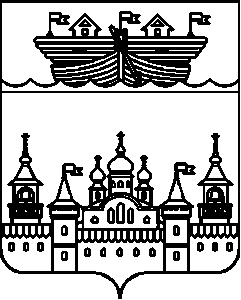  СЕЛЬСКИЙ СОВЕТ БЛАГОВЕЩЕНСКОГО СЕЛЬСОВЕТАВОСКРЕСЕНСКОГО МУНИЦИПАЛЬНОГО РАЙОНАНИЖЕГОРОДСКОЙ ОБЛАСТИРЕШЕНИЕ20 июня 2018 года		№ 23О досрочном прекращении полномочий депутата  сельского Совета Благовещенского сельсовета Воскресенского муниципального района Нижегородской области по округу №2На основании представления прокуратуры Воскресенского района «Об устранении нарушений законодательства Российской Федерации о противодействии коррупции» № 5-2-2018 от 18.06.2018, в соответствии с  ч. 4 ст. 12.1, п. 2 ч. 1 ст. 13.1 Федерального закона от 25.12.2008 № 273-ФЗ «О противодействии коррупции», Уставом Благовещенского сельсовета, п. 4  Положения о представлении лицами,  замещающими муниципальные должности Благовещенского сельсовета Воскресенского муниципального района Нижегородской области, сведений о своих доходах, об имуществе и обязательствах имущественного характера, а также сведения о доходах, об имуществе и обязательствах имущественного характера своих супруг (супругов) и несовершеннолетних детей, утв. решением Благовещенского сельсовета Воскресенского муниципального района Нижегородской области от 25.02.2016 № 7, Сельский Совет решил:1. В связи с непредставлением не позднее 30 апреля 2018 года  лицом, замещающим муниципальную должность, сведений о своих доходах, об имуществе и обязательствах имущественного характера, а также сведения о доходах, об имуществе и обязательствах имущественного характера своих супруг (супругов) и несовершеннолетних детей, за 2017 год, прекратить досрочно полномочия депутата сельского Совета Благовещенского сельсовета Воскресенского муниципального района Нижегородской области Шадрунова Сергея Николаевича - округ № 2,  с 20 июня 2018 года.2. Опубликовать настоящее решение на официальном сайте администрации района www.voskresenskoe-adm.ru и разместить на информационном стенде в здании администрации Благовещенского сельсовета.3. Контроль за исполнением решения оставляю за собой.4. Настоящее решение вступает в силу со дня принятия.Глава местного самоуправления-  	                                       О.К.Жаркова  